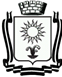 ПОСТАНОВЛЕНИЕАДМИНИСТРАЦИИ ГОРОДА-КУРОРТА КИСЛОВОДСКАСТАВРОПОЛЬСКОГО КРАЯ     04.06.2021                     город-курорт Кисловодск                                №  549 .О назначении общественных обсуждений В соответствии с Федеральным законом от 06 октября 2003 года № 131-ФЗ «Об общих принципах организации местного самоуправления в Российской Федерации», Градостроительным кодексом Российской Федерации, Законом Ставропольского края от 02 марта 2005 года № 12-кз «О местном самоуправлении в Ставропольском крае», Уставом городского округа города-курорта Кисловодска, Положением о порядке организации и проведения публичных слушаний или общественных обсуждений по вопросам градостроительной деятельности в городском округе городе-курорте Кисловодске, утвержденным решением Думы города-курорта Кисловодска от 27 июня  № 66-518, администрация города-курорта КисловодскаПОСТАНОВЛЯЕТ:1. Назначить проведение общественных обсуждений по предоставлению разрешения на условно разрешенный вид использования земельного участка, по предоставлению разрешения на отклонение от предельных параметров разрешенного строительства с 17 июня 2021 года по 02 июля 2021 года.2. Вынести на общественные обсуждения, указанные в п.1 настоящего постановления, рассмотрение заявлений:	2.1. Брюхиной С.Н. о предоставлении разрешения на условно разрешенный вид использования образуемого земельного участка с кадастровым номером 26:34:100103:ЗУ1, расположенного по адресу: г. Кисловодск, в районе ул. Набережная, 73, запрашиваемый вид «объекты гаражного назначения», в территориальной зоне – Ж-4 (зона смешанной малоэтажной, среднеэтажной и многоэтажной жилой застройки с деловыми функциями);	2.2. Джанибекова М.Х. о предоставлении разрешения на отклонение от предельных параметров разрешенного строительства, в части изменения максимального процента застройки земельного участка с кадастровым номером 26:34:150102:84, расположенного по адресу: г. Кисловодск, ул. Велинградская, дом 18, площадью 688 кв. м, вид разрешенного использования «Под жилую застройку Индивидуальную», до 40%, в территориальной зоне – Ж-1 (зона смешанной жилой застройки);	2.3. Ергушовой Е.В. о предоставлении разрешения на условно разрешенный вид использования образуемого земельного участка с кадастровым номером 26:34:100103:ЗУ1, расположенного по адресу: г. Кисловодск, в районе ул. Набережная, 73, запрашиваемый вид «объекты гаражного назначения», в территориальной зоне – Ж-4 (зона смешанной малоэтажной, среднеэтажной и многоэтажной жилой застройки с деловыми функциями);	2.4. Комитета имущественных отношений администрации города-курорта Кисловодска о предоставлении разрешения на условно разрешенный вид использования земельного участка с кадастровым номером 26:34:050205:3, расположенного по адресу: г. Кисловодск, улица Кутузова, 28А, запрашиваемый вид «магазины», в территориальной зоне – ЖС (зона среднеэтажной жилой застройки);	2.5. Клыковой Г.К. о предоставлении разрешения на условно разрешенный вид использования образуемого земельного участка с кадастровым номером 26:34:100103:ЗУ1, расположенного по адресу: г. Кисловодск, в районе ул. Набережная, 73, запрашиваемый вид «объекты гаражного назначения», в территориальной зоне – Ж-4 (зона смешанной малоэтажной, среднеэтажной и многоэтажной жилой застройки с деловыми функциями);	2.6. Коджаковой Л.М. о предоставлении разрешения на отклонение от предельных параметров разрешенного строительства, в части изменения минимальной площади земельного участка с кадастровым номером 26:34:030102:325, расположенного по адресу: г. Кисловодск, улица Пархоменко, вид разрешенного использования «Под индивидуальное домовладение», с 400 кв. м до 317 кв. м, в территориальной зоне – ЖУ (зона малоэтажной жилой застройки);	2.7. Мамедовой З.В. о предоставлении разрешения на отклонение от предельных параметров разрешенного строительства, в части минимальных отступов от границ земельного участка 26:34:080307:451, расположенный по адресу: г. Кисловодск, ул. Замковая, с юго-восточной стороны - 1,8 м, с южной стороны - 3,6 м, юго-западной стороны - 4,2 м, в территориальной зоне – ЖУ (зона малоэтажной жилой застройки);	2.8. Матевосян Э.М. о предоставлении разрешения на отклонение от предельных параметров разрешенного строительства, в части изменения максимального процента застройки земельного участка с кадастровым номером 26:34:130234:32, расположенного по адресу: г. Кисловодск, ул. Школьная, 93, площадью 980 кв. м, вид разрешенного использования «Под жилую застройку Индивидуальную», до 30%, в территориальной зоне – ЖУ (зона малоэтажной жилой застройки);	2.9. Нагорного Д.Б. о предоставлении разрешения на условно разрешенный вид использования земельного участка с кадастровым номером 26:34:130106:34, расположенного по адресу: г. Кисловодск, ул. Железнодорожная, дом 58, запрашиваемый вид «объекты гаражного назначения», в территориальной зоне – Ж-1 (зона смешанной жилой застройки);	2.10. ООО «Стройремонт» (по доверенности Болурову А.И.) о предоставлении разрешения на отклонение от предельных параметров разрешенного строительства, в части изменения минимальной площади земельного участка с кадастровым номером 26:34:100128:ЗУ1, расположенного по адресу: г. Кисловодск, ул. Чайковского, с 26 кв. м до 31 кв. м, в территориальной зоне – Ж-4 (зона смешанной малоэтажной, среднеэтажной и многоэтажной жилой застройки с деловыми функциями);	2.11. Попандопуло Г.Г. о предоставлении разрешения на отклонение от предельных параметров разрешенного строительства, в части изменения минимальной площади земельного участка с кадастровым номером 26:34:130120:138, расположенный по адресу: г. Кисловодск, улица Чапаева, дом 37, с 400 кв. м до 358 кв. м, в территориальной зоне – ЖУ (зона малоэтажной жилой застройки);	2.12. Рустамова Т.Т. о предоставлении разрешения на условно разрешенный вид использования земельного участка с кадастровым номером 26:34:020120:7, расположенного по адресу: г. Кисловодск, ул. Чернышевского, 9, запрашиваемый вид «малоэтажная многоквартирная жилая застройка», в территориальной зоне – ЖУ-1 (зона малоэтажной жилой застройки с деловыми функциями);	2.13. Узденова Б.А. о предоставлении разрешения на отклонение от предельных параметров разрешенного строительства, в части изменения максимального процента застройки земельного участка с кадастровым номером 26:34:100135:1, расположенного по адресу: г. Кисловодск, ул. Ессентукская/Маяковского/Западная, дом 12/30/10, площадью 804 кв. м, вид разрешенного использования «Под жилую застройку Индивидуальную», до 40%, в территориальной зоне – Ж-1 (зона смешанной жилой застройки);	2.14. Хадарцева А.М. о предоставлении разрешения на отклонение от предельных параметров разрешенного строительства, в части минимальных отступов от границ земельного участка 26:34:020307:22, расположенный по адресу: г. Кисловодск, ул. Софьи Перовской, 16, от полуподземной пристройки до стены реконструируемого санатория «Им. С.М. Кирова» до 3 м, в территориальной зоне – ЛП (зона лечебно-профилактических и оздоровительных объектов).3. Установить, что предложения и замечания по рассматриваемым вопросам принимаются по предварительной записи, посредством телефонной коммуникации (887937 2-56-10), в связи с ограничительными мерами по снижению рисков распространения новой коронавирусной инфекции (COVID-19), для обеспечения санитарно-эпидемиологического благополучия населения на территории Ставропольского края, в письменном виде в адрес комиссии по землепользованию и застройке города-курорта Кисловодска, а также посредством записи в книге (журнале) учета посетителей экспозиции проекта, подлежащего рассмотрению на общественных обсуждениях в период с 17 июня 2021 года по 21 июня 2021 года включительно.4. Поручить комиссии по землепользованию и застройке городского округа города-курорта Кисловодска:	4.1. организацию и проведение общественных обсуждений, указанных в пункте 1 настоящего постановления;	4.2. разместить оповещение о начале общественных обсуждений на официальном сайте администрации города-курорта Кисловодска в сети Интернет и в общественно-политическом еженедельнике «Кисловодская газета»;4.3. организовать проведение экспозиции по адресу г. Кисловодск, ул. А. Губина, 9, (вход в здание управления архитектуры и градостроительства администрации города-курорта Кисловодска); 4.4. доступ к экспозиции, в связи с ограничительными мерами по снижению рисков распространения новой коронавирусной инфекции (COVID-19), для обеспечения санитарно-эпидемиологического благополучия населения на территории Ставропольского края, вторник с 15:00 до 17:00, осуществляется с соблюдением санитарно-эпидемиологических правил для профилактики новой коронавирусной инфекции (COVID-19).5. Установить, что расходы, связанные с организацией и проведением общественных обсуждений по предоставлению разрешения на условно-разрешенный вид использования земельного участка, по предоставлению разрешения на отклонение от предельных параметров разрешенного строительства, несет физическое лицо, заинтересованное в предоставлении такого разрешения.6. Информационно-аналитическому отделу администрации города-курорта Кисловодска опубликовать настоящее постановление в городском общественно-политическом еженедельнике «Кисловодская газета» и на официальном сайте администрации города-курорта Кисловодска в сети Интернет с целью информирования населения.7. Настоящее постановление вступает в силу со дня подписания.Глава города-курортаКисловодска					    			       А.В. Курбатов___________________________________________________________________Проект вносит и. о. начальника управления архитектуры и градостроительства администрации города-курорта Кисловодска                                  Г.Е. СидоровПроект визируют:И.о. заместителя главы администрациигорода-курорта Кисловодска						  В.С. СергиенкоЗаместитель главы администрации –начальникфинансового управления администрациигорода-курорта Кисловодска						  Т.С. СередкинаПредседатель комитета имущественных отношений администрации  города-курорта Кисловодска						      М.М. ВойтовНачальник правового управленияадминистрации города-курорта  Кисловодска 									    И.Н. ПевановаУправляющий делами администрациигорода-курорта Кисловодска						      Г.Л. РубцоваПроект подготовлен управлением архитектуры и градостроительства             администрации города-курорта Кисловодска